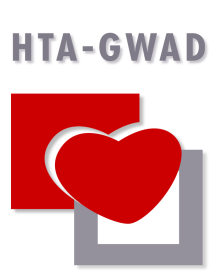 Coordinateur du réseau     « HTA-GWAD »André.AtallahEmail: htagwad@wanadoo.frTél/Fax : 0590.805458BureauPrésidentJ. SamuelVice-PrésidentR.Billy-BrissacSecrétaireA.AtallahSecrétaire adjointM. BergeronTrésorièreC.BourgeoisTrésorière adjointC.Saint Luce